Publicado en Barcelona el 27/11/2014 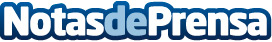 Nace el TripAdvisor de los profesionalesLos mejores profesionales son aquellos más valorados por sus propios usuarios. recomendarabogado.com, recomendarpsicologo.com, recomendarveterinario.com y recomendardentista.com llegan a Internet para facilitar un posicionamiento al profesional que desea ser visible a potenciales clientes y una forma efectiva, social y de valor añadido para que los usuarios encuentren a los mejores especialistas en cada campo.Datos de contacto:Clicks Profesionales, S.L.Departamento de Comunicación691.88.70.61Nota de prensa publicada en: https://www.notasdeprensa.es/nace-el-tripadvisor-de-los-profesionales Categorias: Derecho Telecomunicaciones Marketing Emprendedores E-Commerce Odontología http://www.notasdeprensa.es